МУНИЦИПАЛЬНОЕ АВТОНОМНОЕ ОБЩЕОБРАЗОВАТЕЛЬНОЕ УЧРЕЖДЕНИЕДУБРОВИНСКАЯ СРЕДНЯЯ ОБЩЕОБРАЗОВАТЕЛЬНАЯ ШКОЛАВАГАЙСКОГО РАЙОНА ТЮМЕНСКОЙ ОБЛАСТИКомплексная краткосрочная программа летнего оздоровительного лагеря с дневным пребыванием детей ФИКСОГРАДс. Дубровное 2023 годСодержание Паспорт программы ………………...…………………….........стр. 3 - 5Аналитические справки о деятельности лагеря за 2022 год…стр. 5 – 7Нормативно-правовая база ……………………………………...стр. 8Цель и задачи программы……………………………………….стр.8-9 Игровой сюжет…………………………………………………..стр.9-10План – сетка ……………………………….................................стр. 11-15 Ожидаемые результаты…………………………………………стр.15 - 16Сроки и этапы реализации программы ………………………..стр.17 - 18Содержание деятельности………………………………………стр.18Режим дня………………………………………………..............стр.19Деятельность кружков…………………………………………..стр.19Факторы риска и меры их профилактики ……………………..стр.20-21Система контроля………………………………………………..стр.21-22Список литературы и источники ……………………................стр.23 -24Приложение   …………………………………………………… стр. 25- 29Паспорт программыАналитическая справка о деятельности лагеря за 2022 годДубровинской СОШ и её филиалов.В 2021 - 2022 учебном году летний оздоровительный лагерь «Город радуги», работал по программе «Всемирные сказочные игры», разработанной заместителем директора по ВР Дубровинской СОШ. Программа нацелена на создание условий для организованного отдыха учащихся в летний период, развитие личности ребенка, укрепление физического, психического и эмоционального здоровья детей, воспитание лучших качеств гражданина и патриота.  В лагере отдохнули и укрепили здоровье 232 учащихся. Возраст детей от 6,5 до 17 лет. Летний лагерь дневного пребывания посещали дети из семей с малым достатком, многодетных семей, а также дети из неблагополучных семей, дети, находящиеся в трудной жизненной ситуации.Лагерь посещали обучающиеся согласно заявлению родителей.         Состояние здоровья детей контролировалось фельдшерами ФАП по прикрепленным территориям, который ежедневно при приходе детей в лагерь производили осмотр, беседу.Лагерь располагался в зданиях школ. Общелагерные мероприятия проходили в школьном дворе при хорошей погоде и в спортивном зале школы. Столовая снабжена необходимым количеством посуды, горячей водой и всем необходимым оборудованием согласно СанПиН. Каждый отряд обеспечен укомплектованной медицинской аптечкой, кожным антисептиком «Биостерол», бесконтактным термометром. Для регулярного обеззараживания воздуха в отрядных комнатах и на пищеблоке использованы облучатели-рециркуляторы воздуха «Люксал РБО и «Сибэст». В распоряжении лагеря имелось: спортивное оборудование, музыкальный центр, компьютерная техника, набор развивающих и настольных игр.Оформление лагеря соответствовало тематике Программы. Отрядные комнаты оформлены в соответствии с названиями отрядов.  Смена делилось на три тематических этапа.1.	Организационный: «Здравствуй, лагерь» - выбор актива отряда. Входное анкетирование. Подготовка к открытию смены. 2.	Основной.  Соревнования, конкурсы, разучивание новых игр, викторины, экскурсии, КТД и т.п.3.	Итоговый: «До новых встреч».  Подведение итогов, награждение.      Каждый отряд принимал активное участие в общелагерных мероприятиях, посвященных Году культурного наследия народов России. Особо отличившиеся по итогам мероприятий ребята награждались грамотами. В конце лагерной смены подведен общий итог: выявлен отряд – победитель по итогам всех обще лагерных мероприятий, им стал отряд «Дружба народов», «Фиксики» среди старшеклассников, «Смешарики» - среди младших воспитанников.Вся информация об условиях участия в том или ином деле, итоги участия представлялась на информационном стенде. К приходу детей в отрядных комнатах их ожидало письмо – задание. В течении дня дети работали над заданием, проявляли патриотизм, творчество. Воспитательная работа в лагере строилась по направлениям: здоровьесберегающее, спортивно-оздоровительное, патриотическое, трудовое, досуговое, творческое, обще интеллектуальное, профилактическое.  Здоровьесберегающая и спортивно-оздоровительная деятельность детей проходила в форме ежедневной утренней зарядки на свежем воздухе; подвижных игр; спортивных соревнований; бесед о здоровье; воздушных, водных, солнечных ванн; «дорожки здоровья»; викторины, конкурсы.  Проведен медицинский осмотр в начале и в конце лагерной смены, осуществлялся ежедневный осмотр фельдшером, организовано трехразовое питание, обязательная витаминизация блюд.  С целью воспитания любви и уважения к своей Родине, развития интереса к ее истории и культуре, выработки активной жизненной позиции в лагере проводились экскурсии по интересным местам села, библиотекарем сельской библиотеки проведен ряд викторин, игровых программ.  В лагере созданы условия для раскрытия творческого потенциала ребенка, его самореализации. Одним из условий является организация деятельности кружков. Дети с удовольствием посещали занятия в кружках: «Юный краевед», «Умелые ручки», «Здоровяк», «Страна мастериц», «Юный театрал», «Эколята», «Занимательная математика», «В мире литературы», «Шахматы», «ЮИД». Накопили опыт наблюдения за природой, сбора природного материала и переработки.Кружковые занятия помогали в развитии творческих способностей детей, спортивные мероприятия развивали физическую подготовку.  Дети посещали школьную и сельскую библиотеку, что добавило отдыху не только развлекательный, но и обучающий характер.В ходе реализации Программы лагерь сотрудничал не только с библиотекой, но  Домом культуры сёл, на базе которых проведено по два мероприятия в неделю, организованы конкурсы «Караоке», разучивали песни и танцы народов России.Трудовое воспитание проходило в рамках благоустройства территории школьного двора, уборки мусора на берегу речки. В дождливую погоду организованы следующие мероприятия: просмотр мультфильмов и сказок, конкурсы по лепке, рисованию, пению. Программой летнего отдыха предусмотрено создание тематической фотозоны, конкурс блюд, создание сувениров и аппликаций орнаментов народов России.В течение смены воспитатели отрядов следили за физическим и психическим состоянием детей в лагере, проводили оздоровительные процедуры, контролировали взаимоотношение своих воспитанников, вовлекали их во все мероприятия.Мониторинг детского настроения был представлен в каждом отряде, где отражался еще и итог участия отряда в обще лагерных делах. В конце смены проведено анкетирование «Мое мнение о лагере», также отряды заполнили «Лист пожеланий». В своем рассказе «Мой самый любимый день в лагере» дети оставили положительные впечатления о мероприятиях: подвижные игры народов России, парад национальных костюмов, музыкальные инструменты народов России, челлендж «Галерея звезд», эрудит-марафон «Путешествие по России» и другие. Результаты рефлексии показали, что ребятам в лагере понравилось. Все активно участвовали в муниципальном этапе: областного летнего онлайн – фестиваля «#Традиция72» и  областного конкурса «Удивительные шахматы».Проведенная работа дала положительные результаты. Посещаемость лагерной смены составила 100%. Дети развили творческие способности и коммуникативные умения, расширили спектр знаний об окружающем мире, приобрели огромный багаж ярких впечатлений и приятных эмоций.Активность участников мероприятий, анкетирование детей, отзывы родителей доказывают оптимальность созданных направлений, достижение поставленных целей, методически правильную работу и профессионализм педагогов лагеря.     Все отряды награждены грамотой по номинациям: «Самый дружный», «Самый веселый», «Самый успешный», «Самый творческий», «Самый радужный».  На заключительной линейке объявлены самые активные участники лагерной жизни.Нормативно-правовая базаПрограмма разработана с учётом следующих законодательных нормативно-правовых документов:Конвенцией ООН о правах ребёнка;Законом РФ «Об образовании» № 273-ФЗ от 29.12.2012;Федеральным законом «Об основных гарантиях прав ребёнка» в РФ от 24.07.1998г. 124-ФЗ;Санитарные правила СП 2.4.3648-20 «Санитарные-эпидемиологические требования к организациям воспитания и обучения, отдыха и оздоровления детей и молодежи» от 28.09.2020 №28СП 3.1/2.4.3598-20 «Санитарно-эпидемиологические требования к устройству, содержанию и организации работы образовательных организаций и других объектов социальной инфраструктуры для детей и молодежи в условиях распределения короновирусной инфекции (COVID-19)» от 03.06.2020 г.Распоряжение Правительства Тюменской области от 16.01.2023г   №1-рп «Об организации детской оздоровительной кампании в Тюменской области в 2023 году»Положение о лагере дневного пребывания детей.Устав школы.Распоряжение администрации Вагайского района «Об организации летнего отдыха и занятости несовершеннолетних в 2023 году»Приказ управления образования администрации Вагайского муниципального района  «Об организации летнего отдыха и занятости несовершеннолетних в 2023 году»Цель и задачи программыЦель программы: Организация активного отдыха  детей, подростков и воспитание гражданских, патриотических  чувств через формирование интереса  к знаниям в естественно - научной и гуманитарной области  путем активизации его творческого потенциала и вовлечение в активные формы культурного и оздоровительного досуга.Задачи: Погрузить участников программы в разнообразную деятельность через включение в игру;                                                          Содействие физическому, психическому, интеллектуальному, нравственному развитию детей;Выявление и развитие творческого потенциала ребенка, включение его в развивающую коллективную и индивидуальную деятельностьСоздание условий для расширения кругозора путём популяризации знаний о великих открытиях и изобретениях мира, знакомство с   наставниками великих ученых Отечества, показать значимость труда людей разных профессий для развития российской науки и улучшения качества жизни людей в родном крае. Формировать у учащихся потребность в изучении окружающего мира через опыты, эксперименты;Формировать умения вести исследования в виде простейших опытов, использовать различную информациюСпособствовать развитию фантазии, творчества, изобретательности. Воспитание стремления к духовному росту и здоровому образу жизни.Игровой сюжетНа весь период смены территория лагеря объявляется Фиксоградом, в котором действуют лаборатории и живут Фиксики.  Из участников смены формируются «группы лаборантов», которые проводят опыты, эксперименты и находят им применение в жизни. Каждый день ребята получают «Послание» (план в соответствии с тематикой дня), который помогает координировать работу группы в течение дня.  Ежедневно группу ожидают различные знакомства с великими людьми, открытия, испытания, проходя которые они изучают различные направления науки: химии, биологии, физики, географии,  учатся анализировать собственную деятельность, поведение и достигнутые результаты. Наставляют лаборантов  во время опытов и экспериментов:  Ученые – воспитатели, Доктора наук – вожатые, Научные деятели – помощники  организатора досуга. Конечным результатом ежедневной работы являются «Журнал опытов и экспериментов», которые составляются лабораторной группой, где фиксируются события дня, интересные факты, наблюдения, победы и неудачи. В соответствии с игрой создается общий современный безопасный многоэтажный дом, в котором каждый этаж посвящен направлениям науки: химии, биологии, физики, географии, где всем уютно, весело и познавательно.Управлять всем процессом в Фиксограде будет Большой Совет конструкторского бюро, в состав которого войдут умнейшие и самые умелые Фиксики (командир отряда).В «Фиксограде» в своих лабораториях каждый найдет себе занятие по душе и применение всем своим талантам и умениям. За это время Фиксики (дети) многое узнают, научатся и станут самыми настоящими знатоками инженерных наук.Детям предлагается во время смены проявить свою индивидуальность, раскрыть себя с творческой стороны, познакомиться с различными интересными научными открытиями. Каждый день ребята будут творить полезные БОЛЬШИЕ ДЕЛА, узнавать новое и познавать неизведанное.Кроме важных технических дел, Фиксики узнают о том, как важно беречь друг друга, понимать и исправлять свои ошибки. Лично мне очень нравятся отношения Фиксиков. Они очень трепетно и бережно относятся друг к другу, всегда спешат друг другу на помощь и выручают из любых переделок.Очень весело Фиксики не только работают, но и отдыхают. А сколько увлекательных квестов, конкурсов и путешествий их ожидает в дни веселых каникул.В конце техносмены каждая команда Фиксиков пригласит всех на свое грандиозное представление и презентует плоды своей работы за 15 лагерных дней!Игровые роли: Фиксоград – территория лагеряКонструкторское сообщество – участники лагерной сменыЛаборанты Фиксики – дети Ученые – воспитатели Доктор Наук –  вожатая (организатор досуга) Научные деятели – помощники  организатора досуга Смена разделена на 4 тематических отрезка: биология, химия, физика, география. На каждую из них отводится 3 дня, во время которых дети участвуют в различных событиях: опыты, эксперименты, конкурсы, мероприятия, состязания, мастер-классы, общелагерные дела.Разработана система стимулирования и поощрения личностного роста участников. Каждый «Фиксик» может ежедневно получать «Тыдышник» – проектную валюту – за активное участие в мероприятиях и победах в общелагерных делах.  «Тыдышник» в конце дня отряд может обменять на часть проекта Дома. Отдельно подсчитывается Учеными и личный вклад каждого участника. В конце смены каждая лаборатория представляет проект своего Дома и идет награждение наиболее активных и внимательных Фиксиков. 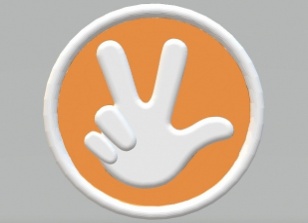 Для отслеживания настроения детей в лагере будет создан уголок «Мои Успехи за день» (Экран молекул и атомов  настроения). Он   будет находиться на уровне глаз ребёнка, так как в любой момент дети имеют право поменять свое настроение, то есть внесение изменений в экране настроения будет производиться самим ребенком. При определении настроения используются смайлики:  улыбка  – нравится,   нейтральный – не очень понравилось,  - разочарование – не понравилось. 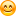 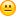 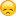 Устав Фиксограда (законы Лагеря): 1. Правда. Запомни, правда нужна не только тебе, но и окружающим тебя людям! 2. Честь. Вспоминай о своей физической силе только наедине с собой. Помни о своей духовной силе, долге, благородстве, достоинстве. 3. Уважение. Уважай своих коллег, а также гостей лаборатории и Фиксограда. 4. Забота. Прежде чем требовать внимание к себе, прояви его к окружающим. Помни об их интересах, нуждах, потребностях других людей. 5. Добро. Будь добрее  к ближнему, и добро вернется к тебе. 6. Закон милосердия. Тебе хорошо, но посмотри вокруг - рядом могут быть люди, у которых слезы на глазах. Помоги им. Не забывай о них. 7. Закон свободы. Можно всё, что безопасно для тебя и других людей. Можно всё, что не мешает окружающим. 8. Закон сюрпризов. Доброе слово и кошке приятно! План - сеткаОжидаемые результатыУчастники Программы будут погружены в разнообразную деятельность через включение в сюжетно-ролевую игру.Исходя из того, что большинство участников Программы – учащиеся МАОУ Дубровинской СОШ и её филиалов, предполагается, что, получив новые знания и умения, ребята смогут реализовать их в течение учебного года, как в учебных, так и во внеурочных мероприятиях через:Общее оздоровление детей.Приобретение новых знаний, творчества, умений и навыков, развитие интеллектуальных возможностей каждого ребёнка.Творческий рост детей.Максимальная степень самореализации каждого.Улучшение психологической и социальной комфортности в едином воспитательном коллективе.Интерес к истории своей родной страны, его знаменитым людям, к их научным открытиям. Критерии эффективности:Эмоциональное состояние детейЛичностный ростФизическое и психологическое здоровьеПриобретение опыта общения со сверстникамиСамореализация в творческой и познавательной деятельностиБлагоприятный психологический климат в детском и взрослом коллективахУдовлетворенность детейСроки и этапы реализации программы   Программа рассчитана  на январь-июль 2023 г. и раскрывает следующие этапы и сроки реализации:I этап.  Подготовительный – январь – май 2023 г.II этап. Организационный – 31.05. 2023 г.III этап. Основной – 01.06 по 16.07 2023г.IV этап. Заключительный – 16. 07. 2023 г. V этап. Постлагерный этап – август 2023г. Подготовительный этап ( январь – май  2023 года)разработка педагогической основы программы и сюжетно-игровой модели;подбор методического материала и форм занятости несовершеннолетних в летний период;обучение педагогов и воспитателей, помощников организаторов досуга формам и методам работы с детьми и подростками;установление внешних связей с социальными учреждениями, учреждениями культуры;проведение родительских собраний;оформление информационных стендов для детей, родителей;подготовка выставки методической литературы в библиотеке;утверждение программ руководителем ОУ, рассмотрение на методическом объединении классных руководителей, согласование на заседании Управляющего Совета;размещение информации об организации летнего отдыха на школьном сайте.Организационный этап (31.06. 2023 г).изучение патриотических установок и гражданской позиции;организация первичной диагностики уровня индивидуального здоровья и назначение лечебно-оздоровительных процедур;организация в каждом отряде организационных сборов;презентация творческих мастерских; привлечение детей и подростков разных категорий в различные кружки по интересам и различные виды КТД;оформление помещений;Основной этап (01.06 по 16.07 2023г)реализация основной идеи программы;проведение познавательных, развлекательных, спортивно-массовых мероприятий;ежедневное наблюдение за состоянием детей со стороны воспитателей.знакомство с законами, традициями и правилами жизнедеятельности лагеря;создание видеоролика по итогам работы лагеря;включение участников смены в тренировочные занятия и различные формы деятельности.встреча детей, расселение по возрасту и полу, формирование детских коллективов;запуск игровой модели;открытие смены.Заключительный этап - подведение итогов смены  (16.07. 2023г.)награждение наиболее активных участников смены и вручение им благодарственных писем родителям и грамот с символикой лагеря;заключительный концерт;выставка творческих работ; выпуск видеоролика по итогам работы лагеря;итоговое анкетирование Постлагерный этап - август 2023г.  анализ предложений по дальнейшему развитию, внесённых детьми, родителями, педагогами;составление итоговой документации;проведение педагогического совета;анализ качества продуктов социально-творческой деятельности детей;обобщение передового педагогического опыта;определение перспективных задач.Содержание деятельностиПрактическая значимость программы состоит в том, что у  участников будет возможность попробовать себя в разных видах деятельности, реализовать себя в различных формах общения.Изначально все участники программы делятся на отряды (отделения) Деятельность каждого отряда сопровождают два воспитателя. По отрядам ребята распределяются с учетом возраста. Каждый отряд со своими воспитателями имеют свою атрибутику. В течение смены будут оказывать помощь сотрудники ДК,  сельский  библиотекарь (реализация Социального договора).В течение смены планируется реализация программы по направлениям деятельности:Образовательная предусматривает воспитательные мероприятия, связанные с гражданско-патриотическим и духовным воспитанием,  воспитание уважения к прошлому нашей страны, любви к своей Родине, сохранение и почитание памяти о ветеранах ВОВ, изучение естественно - научных  открытий и истории родного края через беседы, чтение книг, презентации, праздники, коллективные игры.Оздоровительная деятельность способствует формированию культуры физического здоровья, интереса к спорту, мотивирует детей на заботу о своем здоровье и активный отдых. Физические нагрузки, свежий воздух, знакомство с красивыми уголками природы, проведение оздоровительных и различных спортивно-развлекательных мероприятий способствует созданию положительного физиологического и психологического фона.Культурно-досуговая деятельность состоит из общелагерных и отрядных мероприятий (творческие конкурсы рисунков, стихов, песен; изготовление плакатов; театрализованные игровые программы …. Получение новых знаний при подготовке к мероприятиям различной направленности (викторинам, конкурсам и т. п.) приводит к обогащению мировоззрения ребенка, что, в свою очередь, сказывается на изменении личностного поведения каждого члена коллектива.Режим работыГрафик работы в ФиксоградеРежим дня предусматривает максимальное пребывание детей на свежем воздухе, проведение спортивных, культурных мероприятий, организацию экскурсий, игр, регулярное 3-х разовое питание, оздоровительные процедуры и дневной сон для детей до 10 лет.Деятельность кружковВажным направлением воспитательной работы в лагере является кружковая деятельность, объединяющая детей по интересам в малые группы. Организация кружковой деятельности лагеря носит вариативный характер, то есть в  период каждой смены работаю постоянные кружки, для функционирования которых имеется обеспеченность педагогическими кадрами. Цель: расширение кругозора, развитие познавательных интересов и творческих способностей детей. Каждый отряд за неделю посещает  кружки, мастерские, студии ежедневно меняясь по графику.В течение лагерной смены будут работать кружки и творческие мастерские: В Карагайской СОШ: «Веселый карандаш»«Здоровяк»«Юный патриот»«Веселые нотки»В Аксурской СОШ:Мыслящий читательШахматыЯ – исследователь«Спортивный»В Дубровинской СОШ«Юный фотограф»«Эколята»Умелые ручкиВеселые ноткиФакторы риска и меры их профилактикиНаходясь в лагере, дети ежедневно включаются в оздоровительный процесс, для которого характерны: упорядоченный ритм жизни, режим дня и питания, поддержка мышечного и эмоционального тонуса.Оздоровительная деятельность предполагает создание условий и проведение комплекса мероприятий, направленных на охрану и укрепление здоровья ребёнка. Она включает в себя:Питьевой режим (бутилированная питьевая вода), витаминизация 3-х блюд, включение в меню овощей, фруктов, соков.Режим дня (распределение ежедневных мероприятий). Режим дня отражает интенсивность воздействия на организм ребёнка общей совокупности мероприятий, предусматривая при необходимости включение дополнительных элементов и различную интенсивность проведения оздоровительных мероприятий. Предусматривает максимальное пребывание детей на свежем воздухе, проведение спортивных, культурных мероприятий, организацию экскурсий, игр, регулярное 3-х разовое питание и дневной сон для детей до 10 лет.Утренняя гимнастика проводится ежедневно на открытом воздухе или хорошо проветренном помещении. Её основная задача – физическое развитие ребёнка, создание положительного эмоционального заряда и хорошего физического тонуса на весь предстоящий день. Утренняя зарядка в течение смены проводится  учителем физкультуры, с учётом возрастных категорий детей.Пропаганда ЗОЖ, воспитание интереса к активным видам деятельности.Проветривание и влажная уборка помещений, задействованных в работе ЛДП.Проведение закаливающих процедур под контролем медицинского работника. Закаливание начинается после адаптации детей, проводится систематически, постепенно увеличивая силу закаливающего фактора.Организация досуговой деятельности детей – один из важных компонентов процесса жизнедеятельности детей в период пребывания в ЛДП. Досуг рассматривается, как возможность детям заниматься разнообразной деятельностью по интересам, участие в отрядных и   общелагерных мероприятиях, социально значимой деятельностью, в творческих объединениях. Именно в этой деятельности дети эмоционально раскрепощаются. В ЛДП при школе детям необходимо соблюдать общие правила поведения:Соблюдение режима дня, общие санитарно-гигиенические нормы;Каждый ребёнок обязан соблюдать все установленные в лагере правила, в т. ч. правила противопожарной безопасности, правила поведения экскурсий, автобусных поездок и т. п.;Ребёнок должен быть вместе с отрядом. При необходимости отлучиться обязательно разрешение воспитателя;Каждый ребёнок и сотрудник лагеря должен беречь зелёные насаждения на территории лагеря, соблюдать чистоту;Необходимо соблюдать правила поведения в общественных местах;Необходимо бережно относится к личному имуществу и имуществу лагеря.          Для соблюдения правил с детьми  проводятся медицинские осмотры (в начале смены, в конце смены, а также по необходимости), инструктажи, профилактические беседы.Система контроля за реализацией программыСписок литературыЛитература, используемая при разработке программыВоронкова Л.В. Как организовать воспитательную работу в отряде: Учебное пособие. - М.: Центр педагогического образования, 2007.Детский оздоровительный лагерь: содержание и технологии работы / 2008.Гинзбург Ф.В., Гинзбург Ю.Ф. Детский загородный лагерь. – Ростов-на-Дону: Феникс, 2005.Григоренко Ю.Н. Кипарис-3: Планирование и организация работы в детском оздоровительном лагере: Уч. пособие по организации детского досуга в лагере и школе.- М.: Педобщество России, 2003.  Загородный летний лагерь. 1-11 классы. / Сост. С.И. Лобачева, В.А. Великородная, К.В. Щиголь. – М.: ВАКО, 2006.Здравствуй, лето!: В помощь организаторам летнего отдыха детей и подростков. Вып.5 / Сост. О.Л.Иванова, Е.Б.Шарец. - Екатеринбург: Дворец Молодежи,2005.Оздоровление и занятость детей в период каникул    // Нормативные документы образовательного учреждения. - 2007.-№12.-С.16-69.Организация летнего отдыха детей и подростков: Сб. нормативных документов.  / Сост. С.В.Барканов и др. - М.: б/изд., 2001.Отдых и оздоровление детей и подростков: Сб. нормативных документов / Сост. С.В.Барканов и др. - М.: Граф-Пресс, 2002.Панченко, С.    Как подготовить ребят к активной жизни в летнем лагере    // Народное образование. - 2009.-№3.-С.217-223.Панченко, С. Планирование лагерной смены    // Народное образование. - 2008.-№3.-С.212-220.Правовое и методическое обеспечение деятельности летнего оздоровительного лагеря: Регламентирующие документы. Примеры оздоровительных проектов: Практическое пособие / авт.-сост. В.Д.Галицкий, И.А.Кувшинкова. - М.: АРКТИ, 2008. Сысоева М.Е.    Организация летнего отдыха детей: Учебно-методическое пособие. - М.: ВЛАДОС, 1999. Уварова Н.А. Организация сотрудничества с семьей в системе дополнительного образования детей. Методические рекомендации. – Екатеринбург, Дворец молодежи, 2005.Шмаков С.А. Игры учащихся – феномен культуры. М.: Новая школа, 1994.Литература, рекомендуемая для подготовки педагогов к реализации программыБобкова Е.Г., Рябуха Н.М. и др. Играем в сказку.: Технология погружения в игровую модель «Сказка…» (из опыта работы педагогического коллектива ДОЛ «Электрон»): метод.пособие/Н.М. Рябуха, Е.Г. Бобкова, Т.В.Сильнягина, Е.В. Киселева; науч. ред. Н.Н. Киселев. – Новосибирск, 2008. – 80 с. Богатеева З.А. Чудесные поделки из бумаги.: Просвещение, 1992. – 208 с. Вайндорф-Сысоева М.Е.Основы вожатского мастерства. Учебно-методическое пособие. М: ЦГЛ, 2005. - 160 с. Возьмемся за руки, друзья! Материалы программы СПО-ФДО «Игра – дело серьезное» / Автор-составитель И.И. Фришман. – М., 1996. – 78 с.Володченко В.В., Юмашев В. Выходи играть во двор. - М.: Мол.гвардия, 1984. - 126 с. Воспитательная деятельность детского оздоровительного лагеря: история и современность: сборник научных статей / Под ред. Ромм Т.А. – Новосибирск: НГПУ, 2008. – 204 с.Газман О.С. Каникулы: игра, воспитание. - М.: Просвещение, 1988.Газман О.С. Педагогика в пионерском лагере: (Из опыта работы всерос. пионер.лагеря "Орленок") / О. Газман, В. Матвеев. - М.: Педагогика, 1982. - 96 с.Детский центр «Алые паруса»: социально-педагогическая модель. – Н.Новгород, изд-во ООО «Педагогические технологии», 2006 – 85 с.Иванова Л.М. Игра и пионерский отряд. - М.: Просвещение, 1975.Кавтарадзе Д.Н. Обучение и игра. Введение в активные методы обучения / Д.Н.Кавтарадзе. - М.: Московский психолого-социальный институт, Флинта, 1998. – 192 с.Как вести за собой. Большая книга вожатого/ Учебное пособие. – М.: Педагогическое общество России, 2004. – 608 с.Калейдоскоп игр. – Л.: Лениздат, 1990. – 180 с. Школа интересных каникул: пособие / Авт.-сост. С. Г. Огнева и др. - Волгоград: Учитель, 2007. - С. 555Шмаков С.А. Игра детей – феномен культуры. – М.: Новая школа, 1994. – 240 с.Шмаков С.А. Игры-потехи, игры-забавы. – Липецк,: Ориус, 1994.  

АНКЕТА (на входе)
Мы снова вместе! Для того чтобы сделать жизнь в нашем лагере более интересной, мы просим тебя ответить на некоторые вопросы: - Твои первые впечатления от лагеря? __________________________________________________________________________________________________________________________________________
- Что ты ждешь от лагеря? _________________________________________________________________________________________________________________________________________- Есть ли у тебя идеи, как сделать жизнь в нашем лагере интересной и радостной для всех? __________________________________________________________________________________________________________________________________________
- В каких делах ты хочешь участвовать? __________________________________________________________________________________________________________________________________________
- Что тебе нравиться делать? __________________________________________________________________________________________________________________________________________- Хочешь ли ты чему-нибудь научиться или научить других? _________________________________________________________________________________________________________________________________________- Кто твои друзья в лагере? __________________________________________________________________________________________________________________________________________Пожалуйста, закончи предложения (фразы):
- Я пришел в лагерь, потому, что __________________________________________________________________________________________________________________________________________
- Я не хочу, чтобы __________________________________________________________________________________________________________________________________________
- Я хочу, чтобы _____________________________________________________________________
- Я боюсь, что _____________________________________________________________________
Пожалуйста, напиши также:
Имя______________ Фамилия_________________________________
Анкета – знакомство.Дорогой друг! Ты пришел в лагерь, который очень рад встрече с тобой и хочет помочь тебе интересно, весело и с пользой для себя провести время. Что тебя интересует? Что ты ждёшь от лагеря? Какие у тебя задумки, осуществить которые ты хотел бы, но пока не знаешь как?
Вот почему мы предлагаем тебе ответить на вопросы анкеты. Твои искренние и полные ответы помогут нам быстрее познакомиться с тобой и позаботиться о тебе, учитывая твои желания, способности, интересы. Для этого надо прочитать сам вопрос, возможные ответы на него и выполнить рекомендации, которые даны в скобках. Итак, приступай!
1. Меня зовут (фамилия, имя) ______________________________________________________ 
2. Возраст _____ лет        Отряд __________________________

3. Мне нравится, когда меня называют (указать) _______________________________________
4. Какой Я (написать прилагательные, которые тебя характеризуют) _____________________________________________________________________
___________________________________________________________________
5. Ты пришел (а) по желанию или по настоянию родителей _____________________________________________________________________
6. Выбери, пожалуйста, фигуру, которая больше всего соответствует твоему 
внутреннему миру:
квадрат, прямоугольник, зигзаг, треугольник, круг
3. Дома в свободное время я увлекаюсь: (нужное подчеркни)
а) танцами д) спортом з) журналистикой л) свой вариант:
б) литературой е) театром и) вязанием 
в) музыкой ё) туризмом й) вышиванием
г) пением ж) рисованием к) компьютер
4. Мои ожидания от лагеря (отметь выбранные варианты).
а) получить новые знания о ______________________________________________
б) лучше понять и узнать себя;
в) познакомиться с новыми людьми;г) беспечно провести время;
д) попробовать себя в самостоятельной жизни;
е) что-то ещё (указать) _________________________________________________
5. Я пришел в этот лагерь, чтобы (продолжи фразу)________________ ____________________________________________________________________
6. В своих сверстниках я ценю больше всего (отметь наиболее 3 важных для тебя):
а) честность е) общительность й) достоинство 
б) взаимоуважение ё) интеллект к) благородство поступков
в) решительность ж) внешние данные л) инициативность
г) взаимопомощь з) сильный характер м) целеустремлённость 
д) чувство юмора и) аккуратность н) ответственностьАнкета (в конце смены)- Что тебе понравилось в лагере? ____________________________________________________________________
- Что тебе не понравилось?______________________________________________
- Какие из мероприятий лагеря понравились тебе больше всего? Почему?__________________________________________________________
- Что увлекательное и интересное тебе запомнилось в лагере? 
____________________________________________________________________
____________________________________________________________________
-  Что обязательно должно быть в лагере?_________________________________
Чего ты ждешь от пребывания в нём?
____________________________________________________________________ 
____________________________________________________________________
- Что не нравится тебе в режиме работы лагеря? Что бы ты хотел 
изменить?
____________________________________________________________________
____________________________________________________________________
____________________________________________________________________
- Как ты считаешь, в лагере должен быть:
а) завтрак и обед;
б) только обед. - Какие мероприятия ты будешь рад увидеть в лагере в следующую смену?_____________________________________________________________________
- Было ли скучно в лагере?____________________________________
- Было ли тебе страшно? ____________________________________- Жалеешь ли ты о чем-то, что произошло за время пребывания в лагере? О чем?________________________________________________________________
- Что бы ты хотел(а) пожелать себе?_____________________________________
- Что бы ты хотел(а) пожелать другим ребятам? _________________________________________________________________
- Что бы ты хотел(а) пожелать педагогам?________________________________
- Самое важное событие в лагере? Было или оно? _________________________________________________________________________________________- Можно ли сказать, что ты чему-то научился в лагере? _____________________________________________________________
– Закончи предложения: Я рад, что ____________________________________________________________
Мне жаль, что_________________________________________________________
Я надеюсь, что _______________________________________________________Твое имя, фамилия и автограф на память _____________________________                    _______________Анкета"Питание в школьном лагере глазами детей"1.  Нравится  ли  тебе   питание в лагере? (нужное подчеткнуть)а) очень  нравится , супер;б) мне по душе вкусная и разнообразная еда  в   лагере ;в) нормально, как во всех  лагерях ;г) не  нравится ;
2. Устраивает ли тебя ежедневное меню?_______________3. Удовлетворен ли ты качеством приготовления пищи? __________________
4. Удовлетворен ли ты работой обслуживающего персонала?______________5. Считаешь ли ты завтрак в лагере необходимым?_______________________6. Нравится ли тебе завтрак в лагере?_______________7. Что ты любишь кушать в лагере на завтрак?___________________________________________________________8. Как часто дают в лагере овощи и фрукты?_______________________________________9. Дают ли в лагере овощи?________________ 10. Какие овощи ты ешь в лагере?____________________________________________________________11. Дают ли вам в лагере фрукты? Да или нет?(подчеркни) Если да, то какие? ________________________________________________________________
________________________________________________________________12. Какие напитки дают в лагере? _________________________________________________13. Отличается ли ваш рацион в течение недели разнообразием блюд?_________________14. Назови свои любимые блюда в лагере?______________________________________________________________________________________________________________________________15. Считаете ли вы ваше питание в лагере полезным, питательным?________________________________________________________________________________________________________________________Приложение Профилактические мероприятия и мероприятия по предупреждению чрезвычайных ситуаций и охране жизни детей в летний период включают: РассмотреноШМО Классных руководителейЗам.директора по ВР_______Т. Н. БабиковаПротокол № От «   » марта 2023г.Согласовано Председатель УС школы___________Протокол № От «   » марта 2023 г                                                                                                                                                                                                                                                                                                                                                                           Утверждаю: Директор МАОУ Дубровинской СОШ ________ С.Г.ЕвлановаПриказ №  От «   » марта 2023г.                                                                                                                                                                                                                                                       Номинация, по которой предоставляется программаКомплексная программа по организации летнего отдыха, оздоровления и занятости несовершеннолетних Полное название программыКомплексная краткосрочная программа летнего оздоровительного лагеря с дневным пребыванием детей «Фиксоград»Адресат проектной деятельности Дети, проживающие на территории Дубровинского, Аксурского, Карагайского сельских поселений Вагайского района в возрасте от 6,5 до 17 лет включительно;- дети из семей, находящихся в трудной жизненной ситуации;- дети-сироты и дети, оставшиеся без попечения родителей, а также, находящиеся под опекой граждан;- дети различных учетных категорий;- дети с ограниченными возможностями здоровья:
- Карагайской СОШ им. Героя  России Сайфуллина Р. Г.  (филиал МАОУ Дубровинской СОШ) – 3 человек.- Аксурской  СОШ (филиал МАОУ Дубровинской СОШ) –  2  человека;- Дубровинская СОШ  - 6 человекСроки реализации программы1 смена 01-22.06.23; 2 смена 26.06 -16.07.23Данная программа будет реализовываться в МАОУ Дубровинской СОШ и её филиалах: Аксурская СОШ,  Карагайская СОШ им. Героя  России Сайфуллина Р. Г.Цель программыОрганизация активного отдыха  детей, подростков и воспитание гражданских, патриотических  чувств через формирование интереса  к знаниям в естественно - научной и гуманитарной области  путем активизации его творческого потенциала и вовлечение в активные формы культурного и оздоровительного досуга.Задачи-Погрузить участников программы в разнообразную деятельность через включение в игру;                                                          - Содействие физическому, психическому, интеллектуальному, нравственному развитию детей;-Выявление и развитие творческого потенциала ребенка, включение его в развивающую коллективную и индивидуальную деятельность- Создание условий для расширения кругозора путём популяризации знаний о великих открытиях и изобретениях мира, знакомство с   наставниками великих ученых Отечества,  показать значимость труда людей разных профессий для развития российской науки и улучшения качества жизни людей в родном крае. - Формировать у учащихся потребность в изучении  окружающего мира через опыты, эксперименты;- Формировать умения вести исследования в виде простейших опытов, использовать различную информацию- Способствовать развитию фантазии, творчества, изобретательности. - Воспитание стремления к духовному росту и здоровому образу жизни. Краткое содержание программыНа весь период смены территория лагеря объявляется Фиксоградом, в котором действуют лаборатории и живут Фиксики.  Из участников смены формируются «группы лаборантов», которые проводят опыты, эксперименты и находят им применение в жизни. Каждый день ребята получают «Послание» (план в соответствии с тематикой дня), который помогает координировать работу группы в течение дня.  Ежедневно группу ожидают различные знакомства с великими людьми, открытия, испытания, проходя которые они изучают различные направления науки: химии, биологии, физики, географии,  учатся анализировать собственную деятельность, поведение и достигнутые результаты. Наставляют лаборантов  во время опытов и экспериментов:  Ученые – воспитатели, Доктора наук – вожатые, Научные деятели – помощники  организатора досуга. Конечным результатом ежедневной работы являются «Журнал опытов и экспериментов», которые составляются лабораторной группой, где фиксируются события дня, интересные факты, наблюдения, победы и неудачи. В соответствии с игрой создается общий современный безопасный многоэтажный дом, в котором каждый этаж посвящен направлениям науки: химии, биологии, физики, географии, где всем уютно, весело и познавательно.Ожидаемый результат-Общее оздоровление детей.
-Приобретение новых знаний, творчества, умений и навыков, развитие интеллектуальных возможностей каждого ребёнка.
-Творческий рост детей.- Максимальная степень самореализации каждого.
-Улучшение психологической и социальной комфортности в едином воспитательном коллективе.- Интерес к истории своего родного края, его знаменитым людям, к их научным открытиям.Название организацииАвторы программыМуниципальное автономное общеобразовательное учреждение Дубровинская средняя общеобразовательная школаПочтовый адрес учреждения, телефон626244 Тюменская область Вагайский район с. Дубровное ул. Запольная, 6тел./ факс 8(34539) 31-2-03, Адрес электронной почты: dubrownoe@mail.ruФИО руководителя учрежденияДиректор МАОУ Дубровинская СОШ  Евланова Светлана ГеннадьевнаФИО автора программыАхметчанова Гузель СабировнаПедагог организатор Аксурской СОШФинансовое обеспечение программыПрограмма реализуется за счёт средств областного бюджета, муниципального бюджета и средств родителейТематические дниДатаМероприятия1 день – «Фикси-праздник»01.06.231. Театральная программа «Фиксики в гостях у ребят»2. Операция «Уют» (формирование отрядов)3.Квест-игра «Ключи от детства»4. Конкурс рисунков на асфальте «Счастливое детство»5. Входное анкетирование. Инструктаж по ТБ6. Просмотр мультфильма «Винтики»Итог дня «Журнал опытов и экспериментов»1 блок «Химические реакции»1 блок «Химические реакции»1 блок «Химические реакции»2 день – «В стране невыученной Химии»02.06.231. Минутка здоровья «Мой рост и вес»2. Линейка «Чем занимаются химики?»3. Утренняя зарядка «Химический заряд»4. Квест-игра «В стране невыученной Химии»5. Операция «Уют» (оформление отрядных уголков)6. Научно-практическая игра «Вода и ее свойства» Опыты с водой.7.  Спортивный час. Пионербол8. Просмотр мультфильма «Фиксики. Осторожно, бытовая химия»Итог дня «Журнал опытов и экспериментов»Проект «Лица Героев»3 день – «Волшебная химия цвета»05.06.231. Минутка здоровья «Береги глаз – как алмаз»2. Линейка «Химический заряд»3. Зарядка «Радиоактивная»4. Работа кружков 5. Мастер-класс «Волшебная химия красок»6.  Конкурс рисунков «Фиксики  в шахматном мире»7. Спортивное состязание «Мой веселый, звонкий мяч»8. Просмотр мультфильма «Фиксики. Термометр»Итог дня «Журнал опытов и экспериментов»Областной конкурс «Удивительные шахматы»4 день – «Научный бум»06.06.231. Минутка здоровья «Как ухаживать за зубами»2. Линейка «Увлекательные химические опыты»3. Зарядка «Кислородный батл»4.  Работа кружков.5. КТД «Научный бум» (опыты и фокусы, подготовленные отрядами)6. Спортивная эстафета «Веселые старты химиков»7. Просмотр мультфильма «Фиксики. Фотоэлемент»Итог дня «Журнал опытов и экспериментов»Видео – фото - челлендж в социальных сетях «Мой наставник»2 блок «Биологическая атака»2 блок «Биологическая атака»2 блок «Биологическая атака»5 день – «Молекулы»07.06.231. Минутка здоровья «Инфекционные заболевания»2. Линейка «Биологическая»3. Зарядка «Молекулярная»4. Работа кружков 5. Опыт «Посадка фасоли» (в разных обстоятельствах)6. Квест-игра «Я за здоровый образ жизни»7. Конкурс плакатов «Берегите природу»8. Подвижные игры «Раз, два, начинается игра»9. Просмотр мультфильма «Фиксики. Волшебная палочка»Итог дня «Журнал опытов и экспериментов»Проект «Отдыхая – трудимся»6 день – «В плену у зеленых»08.06.231. Минутка здоровья «Распорядок дня». Беседа о безопасности на водоемах в летний период и «Лесные опасности»2. Линейка «Знаменитые биологи»3. Зарядка «Морская»4. Мастер-класс «Наука на природе», «Из отходов – в доходы»5. Сбор тематического гербария 6. Спортивный час «Морской бой»7. Подвижные игры «Лужайка – поиграй-ка»8. Просмотр мультфильма «Фиксики. Водяной фильтр»Итог дня «Журнал опытов и экспериментов»Флэш-моб «Нормы ГТО- нормы жизни»7 день – «День России»09.06.231. Минутка здоровья «Распорядок дня»2. Линейка «Вклад биологов в блокадном Ленинграде»3. Зарядка «Биозаряд»4.  Работа кружков5. Праздник «День России»6. Виртуальная экскурсия в заповедники Тюменской области 7. Конкурс рисунков «Моя Россия – моя Родина»8. Спортивное веселое состязание с мячами и шарами9. Просмотр мультфильма «Фиксики. Мусор»Итог дня «Журнал опытов и экспериментов»Проект «Здоровье в движении»3 блок «Физические эксперименты»3 блок «Физические эксперименты»3 блок «Физические эксперименты»8 день -  «Атомная13.06.231. Минутка здоровья «Аптека под ногами»2. Линейка «Вклад физиков в дело Великой Победы»3. Зарядка «Военно-строевая»4.  Работа кружков5. Интеллектуальная игра "Строение атома"6. Опыт «Секретное письмо»7. Военно-патриотическая игра «Зарница» (летний вариант)8. Просмотр мультфильма «Фиксики. Магнит, Уровень, Сила трения, Рычаг»Итог дня «Журнал опытов и экспериментов»Кинофестиваль популярных фильмов о ВОВ9 день – «Роботы в жизни»14.06.231. Минутка здоровья «Друзья Мойдодыра», «Если хочешь быть здоров» (викторина)2. Линейка «Что такое физика»3. Зарядка «Броуновское движение»4. Работа кружков5.  Физические опыты «Воздушный шар», «Кислый дождь»6. Конкурс рисунков «Мир будущего»7. Мастер-класс «Цветок Победы»8. Спортивный час «Веселая скакалка»9. Просмотр мультфильма «Фиксики. Робот»Итог дня «Журнал опытов и экспериментов»Областной информационно-просветительский проект «Мы - потомки героев»10 день – «Новые открытия»15.06.231. Минутка здоровья «Вредно-полезно» (игра)2. Линейка «Нобелевская премия»3. Зарядка «Бодрые ученые»4. Работа кружков 5. Шоу фокусов, физических опытов (подготовлены отрядами)6. Интерактивная игра «В мире физики»7.  Спортивно-развлекательная игра «Друзья всегда помогут»8. Просмотр мультфильма «Фиксики. Короткое замыкание», «Фен», «Ночник»Итог дня «Журнал опытов и экспериментов»Кинофестиваль популярных фильмов о ВОВ.4 блок «Географические открытия»4 блок «Географические открытия»4 блок «Географические открытия»11  день – «Следопыты16.06.231. Минутка здоровья «Первая помощь при солнечном или тепловом ударе»2. Линейка «Юные следопыты» 3. Зарядка «Географическая»4 . Работа кружков.5.  Квест-игра  «Родной край люби и знай»6. Спортивно-туристская эстафета "Веселые старты туристят"7. Просмотр мультфильма «Фиксики. Солнечное затмение. Солнечная энергия» Итог дня «Журнал опытов и экспериментов»Виртуальная экскурсия к рельефу «Тюмень -Победителям»12 день – «Воздушное облако»19.06.231. Минутка здоровья «Чистота – залог здоровья»2. Линейка «Знаменитая география Тюменской области»3. Зарядка «Континентальная»4 . Работа кружков5. Квест-игра «Путешествие в космос»6. Мастер-класс «Летая между облаками»7.  Спортивный час «Футбольный фестиваль»8. Просмотр мультфильма «Фиксики. Воздушный шар»Итог дня «Журнал опытов и экспериментов»Областной конкурс «Символы региона»13 день – «Путешествие»20.06.231. Минутка здоровья «Беда на воде»2. Линейка «Моя Россия»3. Зарядка «Зажигательная»4. Работа кружков 5.Квест-игра «Путешествие по цветным морям»6. Представление проектов Дома Фиксиков7. Спортивный час «Веселый мяч и длинная скакалка»8. Просмотр мультфильма «Фиксики. Кораблик», «Детектор лжи»Итог дня «Журнал опытов и экспериментов»Проект «Медиастрана»14 день – Мой родной край 21.06.231. Минутка здоровья «Закаливание организма»2. Линейка «География Вагайского района»3. Зарядка «Бодрое утро»4. Работа кружков5. Парад талантов «Самые талантливые и знаменитые люди Вагайского района»6. Квест-игра «Путешествие по родному краю»7. Подвижные игры с обручамиИтог дня «Журнал опытов и экспериментов»Областной конкурс «Добро пожаловать»15 день – «До новых встреч»22.06.231. Минутка здоровья «Осторожно клещ!»2. Линейка «До скорых встреч»3. Зарядка «Взбодрись»4. Спортивно-развлекательная программа «Друзья всегда помогут»5. Закрытие лагеря. Выставка поделок, проектов, концерт.6. Награждение активных участников сменыИтог дня «Журнал опытов и экспериментов»Сохранение и укрепление здоровья детейСохранение и укрепление здоровья детейСохранение и укрепление здоровья детейСохранение и укрепление здоровья детейКритерииКритерииПоказателиМетодыСохранение и укрепление здоровьяСохранение и укрепление здоровьяСоблюдение режима дня.Сбалансированное питание.Участие детей в спортивно – массовых мероприятиях.Эффективность целостного здоровья детей и подростков. Анкетирование.Диагностика индивидуального здоровья детей и подростков.Качество питания.Собеседование.Отсутствие травм.Развитие коммуникативных навыков и толерантностиРазвитие коммуникативных навыков и толерантностиРазвитие коммуникативных навыков и толерантностиРазвитие коммуникативных навыков и толерантностиПриобретение практических умений и навыков эффективной коммуникации, самоконтроляПриобретение практических умений и навыков эффективной коммуникации, самоконтроляУмение слушать и слышать собеседника (толерантность).Бесконфликтное общение.Рефлексия.Самооценка.Коммуникабельность.Наличие мотивации на познавательную деятельность.Анкетирование.Наблюдение.Сюжетно – ролевые игры.Деятельность органов детского самоуправления.Формирование социально-активной личностиФормирование социально-активной личностиФормирование социально-активной личностиФормирование социально-активной личностиРеализация творческих способностей ребенка.Правовое самосознание детей и подростков разных категорий.Количество и качество проводимых познавательных, развлекательных, социально значимых мероприятий.Личная заинтересованность (% участия) детей и подростков в организации и проведении КТД.Количественный показатель участия детей в кружках.Количество и качество проводимых познавательных, развлекательных, социально значимых мероприятий.Личная заинтересованность (% участия) детей и подростков в организации и проведении КТД.Количественный показатель участия детей в кружках.Анкетирование.Наблюдение.Итоговая выставка детских, творческих работ.Навыки самообслуживанияУчастие в заключительном  концерте.Рейтинг популярности творческих мероприятий, кружков.Профилактика правонарушений и подростковой агрессииПрофилактика правонарушений и подростковой агрессииПрофилактика правонарушений и подростковой агрессииПрофилактика правонарушений и подростковой агрессии1. Система работы по профилактике правонарушений1. Снижение асоциального поведения детей.2. Отсутствие конфликтных ситуаций.1. Снижение асоциального поведения детей.2. Отсутствие конфликтных ситуаций.1. Метод наблюдения (наличие или отсутствие фактов)2. Формы и содержание профилактической работыРазработка и реализация индивидуальных траекторий развития и воспитания детей учетных категорий.Формирование культуры ЗОЖ.Разработка и реализация индивидуальных траекторий развития и воспитания детей учетных категорий.Формирование культуры ЗОЖ.Анализ данных уровня развития социальной активности личности.Анализ уровня и качества проведения мероприятий, направленных на формирование ценности ЗОЖ.9.00 – 9.15      Встреча детей. Утренняя линейка9.15 – 9.30      Утренняя зарядка9.30 – 9.50      Завтрак9.50 – 11.00    Кружковая работа. Социально значимая деятельность11.00 – 12.00  Работа по плану отрядов. Общелагерное мероприятие. 12.00 – 13.00Оздоровительные процедуры.   Подвижные игры на свежем воздухе13.00 – 13.40  Обед13.40 – 15.00  Подготовка ко сну. Дневной сон. Тихие игры15.00 – 15.40  Игры на свежем воздухе15.40 – 16.00Полдник 16.00  - 16.30  Подведение итогов дня. Подвижные игры на свежем воздухе.  Проводы детей домой№Факторы рискаМеры профилактики1Плохая погода, не позволяющая активно отдыхатьИзменение режима дня по отношению к запланированным видам деятельности. Запасные формы работы, адаптированные для работы в  помещении.2ПассивностьОтбор эффективных методов и средств для повышения активности участников программы: стимулирование мотивации.3Усталость педагогического коллективаЧеткое распределение обязанностей, объединение коллективных усилий в сложных ситуациях.4Утомляемость детейХорошая организация мероприятий, чередование игровой деятельности с творческой, интеллектуальной, спортивной и др.5Эмоциональное сгораниеТщательная подготовка программы смены. Разработка корпоративной культуры, использование стимулирования деятельности.6ТравматизмИнструктаж по технике безопасности. Исключение травмоопасных ситуаций, бдительность и ответственность за здоровье и жизнь детей.7Недостаточность спортивного и игрового инвентаряСвоевременное и достаточное обеспечение.8Подвижные игры на улицеЧередование игр на улице и в помещении.Содержание и цель контроляМетоды контроля Срок контроляКто проверяетВыход на результатПодготовка программы летнего оздоровительного лагеря с дневным пребыванием. Цель: проверить качество написания программы, её соответствие основным направлениям работы школы.Соответствие программы методическим рекомендациямФевральЗам. директора по ВР Защита программы на МО классных руководителейПодготовка и организация работы летнего оздоровительного лагеря с дневным пребыванием. Цель: создание условий для полноценного летнего отдыха учащихся школы.Расстановка педагогических кадров и планирование воспитательной работы с детьми. Подготовка документации по организации работы летнего оздоровительного лагеря с дневным пребыванием.АпрельЗам. директора по ВРСовещание при директореКонтроль   за организацией  и   качеством   горячего питания детей в пришкольном лагере.Проверка организации  и качества питанияежедневноНачальник лагеря,мед. работникБракеражный журналКонтроль за здоровьем и физическими показателями  здоровья детей в начале и конце лагерной смены.Проведение медицинского осмотра детейИюнь, июльМед. работникТаблица эффективности  оздоровления детейКонтроль за работой летнего оздоровительного лагеря с дневным пребыванием. Цель: проверить содержание и уровень проведения оздоровительной и воспитательной работы в оздоровительном лагере. Проверка документации летнего оздоровительного лагеря с дневным пребыванием. Опрос и анкетирование воспитанниковИюнь, июльЗам. директора по ВР,начальник лагеряСовещание при директореКонтроль за организацией деятельности летнего оздоровительного лагеря с дневным пребыванием.Опрос и анкетирование воспитанников. Посещение занятий.Июнь, июльЗам. директора по ВРСовещание при директореАнализ работы летнего оздоровительного лагеря с дневным пребыванием.Проверка документации. Анкетирование воспитанников и родителей.июльЗам. директорапо ВР,начальниклагеряСовещание при директореЗаседание УС «Итоги летней оздоровительной кампании»Анализ работы летнего оздоровительного лагеря с дневным пребываниемавгустДиректорЗаседание УСбеседы«Мой рост и вес»«Береги глаз – как алмаз»«Как ухаживать за зубами»
«Инфекционные заболевания: причины и профилактика»«Правила безопасности на водоемах в летний период»«Лесные опасности»«Осторожно клещи!»«Распорядок дня»«Друзья Мойдодыра»«Аптека под ногами»«Если хочешь быть здоров»«Вредно-полезно»«Первая помощь при солнечном и тепловом ударе»«Закаливание организма»«Чистота – залог здоровья»«Беда на воде. Первая помощь»инструктажи№1. Дорога домой№2. Правила поведения детей во время прогулок, походов, экскурсий№3. О правилах дорожного движения№4. О правилах безопасности во время спортивных состязаний№5. Правила поведения на природе№6. О правилах безопасности на реке и водоемах№7. О правилах безопасности при обнаружении неизвестных пакетов№8. Ядовитые растения, опасные насекомые№9. О правилах пожарной безопасности№10. Первая медицинская помощь при укусе насекомых№11. О правилах электробезопасности№12. О правилах поведения в экстремальных ситуациях№13. Правила поведения во время ЧС природного и техногенного характера№14. Действия при укусах домашних животных и змей№15. Правила безопасности в столовой№16. Правила безопасности в спальных комнатах№17. Правила безопасности в спортзале№18. Техника безопасности на занятиях кружков